ALLEGATO AAlla Fondazione Real Sito di CarditelloVia Carditello snc 81050 San Tammaro (CE) fondazionecarditello@legalmail.itISTANZA DI AMMISSIONE ALLA SELEZIONE PUBBLICA PER ASSUNZIONE DI N. 1 LAVORATORE A TEMPO INDETERMINATO PER INCARICHI RELATIVI ALLA CREAZIONE DI CONTENUTI E SUPPORTO ALL’ORGANIZZAZIONE EVENTI Il/La sottoscritto/a	visto l’avviso di selezione pubblica di cui all’oggettoCHIEDEdi essere ammesso/a a partecipare alla selezione medesima.A tal fine dichiara, ai sensi degli artt. 46 e 47 del D.P.R. 28.12.2000 n. 445, consapevole delle sanzioni penali previste in casodi dichiarazioni mendaci di cui all’art. 76 del citato D.P.R. n. 445/2000, quanto segue:Il sottoscritto (cognome, nome) ……………………………………………………………………………………………….nato/a a  ....................................................................................................................... il .............................................................domiciliato/a in ..................................................................................................................................... prov ..............................via/piazza ...................................................................................................................................... .... cap ................................Telefono  ..................................................................................   cell. ..........................................................................................e-mail     .........................................................................................................................................................................................PEC:     ............................................................................................................................................................................................C.F:     .............................................................................................................................................................................................Di essere cittadin     italian   ovvero di Stato dell’Unione Europea (Nazione:	) e di possedere tutti i requisiti di cui all’art. 3 del D.P.C.M. n. 174/1994;Di godere dei diritti politici e di essere iscritt     nelle liste elettorali del Comune di	;Di non avere riportato condanne penali e di non avere procedimenti penali in corso che impediscono il costituirsi del rapporto di lavoro con la Pubblica Amministrazione;Di trovarsi nella seguente posizione nei riguardi degli obblighi militari (solo per i candidati di sesso maschile) 	;Di essere in regola con l’assolvimento dell’obbligo scolastico;Di non essere mai stat destituit   o dispensat   dall’impiego presso una Pubblica Amministrazione e di non essere mai stat_ dichiarat decadut da altro impiego presso una Pubblica Amministrazione per averlo conseguito mediante la produzione di documenti falsi o viziati da invalidità non sanabile, ai sensi dell’art. 127, comma 1, lettera d), del D.P.R. 10 gennaio 1957, n. 3, ovvero di non essere stato licenziato per le medesime motivazioni;Di essere fisicamente idoneo/a al servizio;Di essere in possesso dei titoli, previsti dall’Avviso di selezione in oggetto;Di essere consapevole della veridicità delle dichiarazioni contenute nella presente domanda di ammissione di partecipazione alla selezione e di essere a conoscenza delle sanzioni penali di cui al D.P.R. 445/2000, in caso di false dichiarazioni;Di accettare incondizionatamente le condizioni previste dalle norme regolamentari dell’Ente, concernenti l’ordinamentodegli uffici e dei servizi e le modalità di accesso agli impieghi;Di essere informato che i dati personali e, eventualmente, sensibili, oggetto delle dichiarazioni contenute nella domanda di partecipazione alla selezione, verranno trattati dalla Fondazione RSC al solo scopo di permettere l’espletamento della procedura di in oggetto, l’adozione di ogni provvedimento annesso e/o conseguente e la gestione del rapporto di lavoro che, eventualmente, si instaurerà.Il/La sottoscritt chiede infine che ogni comunicazione inerente al presente avviso gli venga effettuata agli indirizzi su riportati, impegnandosi a comunicare le eventuali variazioni e riconoscendo che la Fondazione RSC non assume alcuna responsabilità in caso di irreperibilità del destinatarioData 	Firma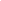 N.B: L’istanza deve essere corredata da:Copia fotostatica di un documento di identità in corso di validità;Copia del Curriculum vitae sottoscritto, con relativa autorizzazione al trattamento dei dati personali;;Copia degli eventuali Attestati di frequenza a corsi di formazione attinenti alla selezione.